JESNA I NIJEČNA REČENICA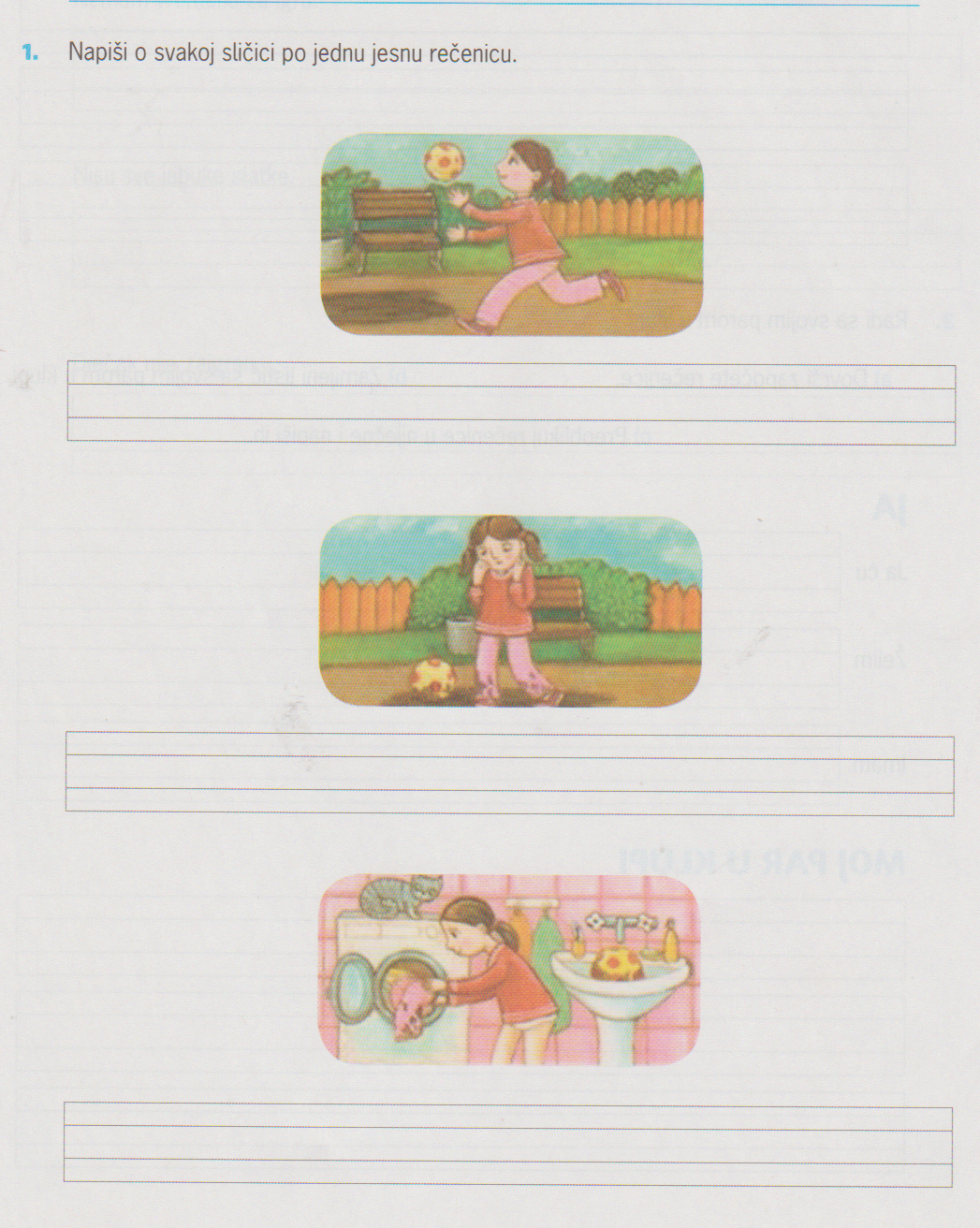 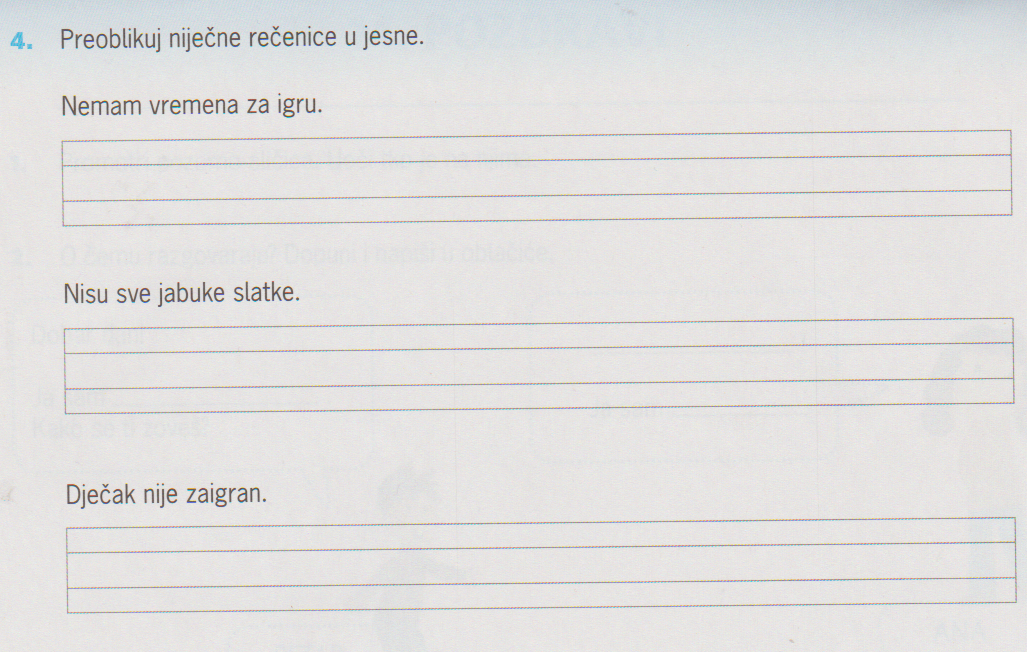 